 UNITED NATIONS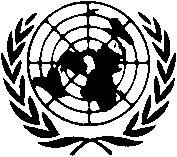 OFFICE ON DRUGS AND CRIMEANNOUNCEMENT FOR CONTRACTUAL SERVICES* This assignment does not carry any entitlement to social benefits such as medical insurance, pension, sick leave, etc.BACKGROUND AND RESPONSIBILITIES:The West and Central Asia region is affected by significant poppy cultivation in Afghanistan and illicit trafficking of opiates which create multiple challenges for countries of the region and beyond, posing a direct threat to prospects for security, good governance and socio-economic development. As recognized in various international policy documents, notably in the Security Council Presidential Statement of 25 June 2014 (S/PRST/2014/12), the linkages between drug cultivation, trafficking and insecurity in Afghanistan and parts of the region are recognized by all relevant stakeholders. Destabilization and weak governance in some countries of the region have global repercussions, and the drugs and crime problem in Afghanistan and neighboring countries is a key concern for the global health, security and policy agenda.While illicit drugs are cultivated and produced mainly in Afghanistan, they are trafficked to the destination markets via the territory of its neighboring countries. Therefore, the Afghan illicit drug trade is a transnational threat with regional and global implications, yielding negative consequences not only in origin and destination countries but in the countries along the trafficking routes as well.Concerned about the harmful impact on the region of the trade in illicit drugs, the five Central Asian States and the United Nations Office on Drugs and Crime (UNODC) convened a Conference on Sub-regional Drug Control Cooperation, in Tashkent in 1996. Resolved to meet the threat from the drug trade with a strong political answer on the international level, the parties agreed on the Memorandum of Understanding on Sub-regional Drug Control Cooperation (MoU). The MoU drew the outline of a Cooperation Programme, established a support mandate for UNODC, and thus paved the way for many essential drug control initiatives. In the course of the following years, it developed into a core document in the fight against drugs. The MoU developed towards more comprehensive sub-regional coordination when membership was extended to the Russian Federation, the Aga Khan Development Network (1998) and the Republic of Azerbaijan (2001). In accordance with articles 2 and 6 of the MoU on Sub-regional Drug Control Cooperation, the Governments establish the coordination and cooperation mechanisms of policy and operational levels as well as organizing annual meetings, which are hosted on a rotational basis by the different Governments. Take part in a series of activities during the summer and fall 2014 aimed at strategic programme development.  Prepare work plans, methodology and assessment tools on the basis of a desk review of the previous MoU meetings, the ROCA strategic Outline, the Regional Programme for Afghanistan and Neighbouring Countries, and reports and other UNODC Country Programmes implemented in West and Central Asia.Lead the development of a UNODC programmatic document that highlights thematic operational interventions, through desk reviews, bilateral consultations, experts workshops and other relevant fora.Prepare the draft programmatic document following the technical level consultations, with the aim of devising the following two documents: 1) Ministerial Declaration along the line of past examples as well as accounting for new trends; 2)New Programmatic Document with thematic areas of interventions, including an integrated and prioritised framework of actions to promote counter-narcotics and Rule of Law in Central Asia. QUALIFICATIONS:Education: Advanced university degree (Master’s degree or equivalent) in the fields of law, criminology, international relations, public administration or related fields. A first-level university degree or equivalent academic training/education with certification  from a recognized law, public administration, or other relevant colleges or academies with specialization in aid development, social science or criminal justice and crime prevention, in combination with qualifying experience may be accepted in lieu of the advanced university degree;Professional Experience: Minimum five (5) years of extensive practical experience in the field of Drug Control or with International Organizations utilizing advanced analytical techniques to develop, monitor and evaluate complex projects/programmes related to UNODC mandates. Fluent in English in all components (writing, reading and speaking); Excellent analytical, drafting, editing and communication skills in English; Experience in conducting research, assessments, and analysis, including programme development, with strong abilities in quantitative and qualitative analysis; Professional experience in Central Asia, Southern Caucasus, Afghanistan  and/or the drug transit zones surrounding this area; Prior experience evaluating or assessing UNODC programmes/projects; Ability and willingness to work under pressure and with tight deadlines; Knowledge of Russian language would be considered as an asset.All applicants are requested to complete a United Nations Personal History form (PHP), available online (inspira.un.org) or send a complete United Nations Personal History form (P.11). Applicants should also outline in a cover letter why they consider themselves qualified for the position. Due to the expected high volume of applications, only candidates under serious consideration will be contacted. All applications should be sent to consultants@unvienna.org, by e-mail with PHP/P.11 in pdf format attached and with the announcement number mentioned clearly in the subject line. Preference will be given to equally qualified women applicants.ANNOUNCEMENT NUMBER26-CON-14DEADLINE FOR APPLICATIONS04 August 2014TITLE  Consultant (Support for the Integrated Programming Branch)ANTICIPATED DURATIONUntil 31 December 2014ORGANIZATIONAL UNITUNODC DUTY STATIONVienna with travel to Central AsiaESTIMATED REMUNERATION*to be determined